DeathDeath is unstoppable as the sun rising in the East. Death is hated by all who know not their end.Death is as the wind, it can do its job quickly or very slowly.Death is a robber who can not be stopped or ever caught.Death is like a ghost never seen and never heard.Death is no respecter of person's.Death is like a soldier who is given orders by his commander, God Himself.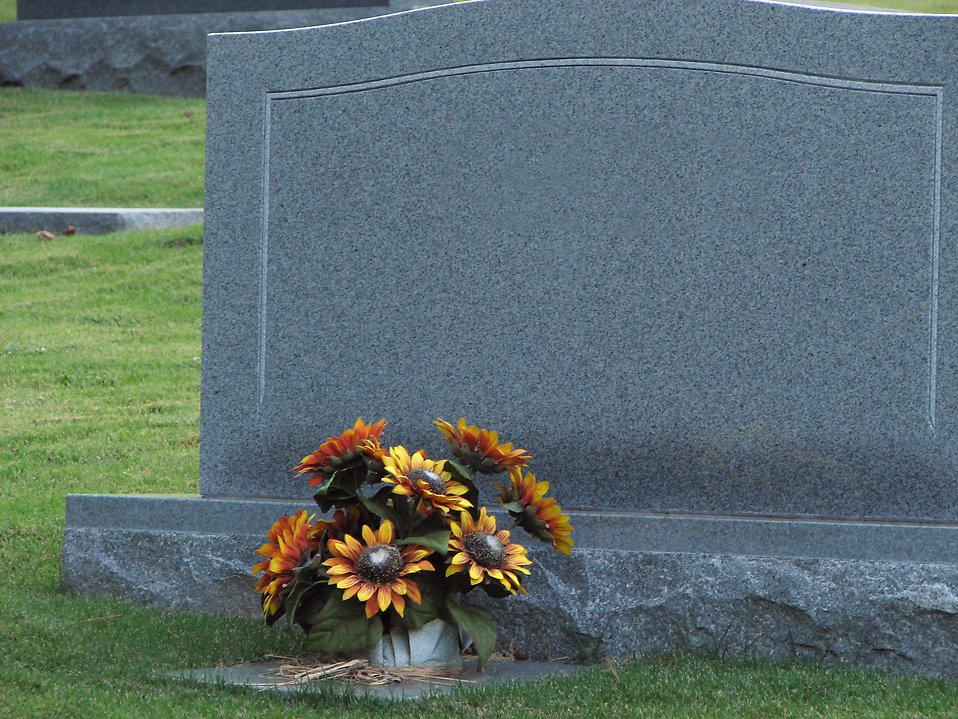 